Презентация по теме "Системы линейных уравнений с двумя переменными". Алгебра, 7 класс.Условные обозначения:Слайд 1 - слайд с анимациейСлайдОписание слайда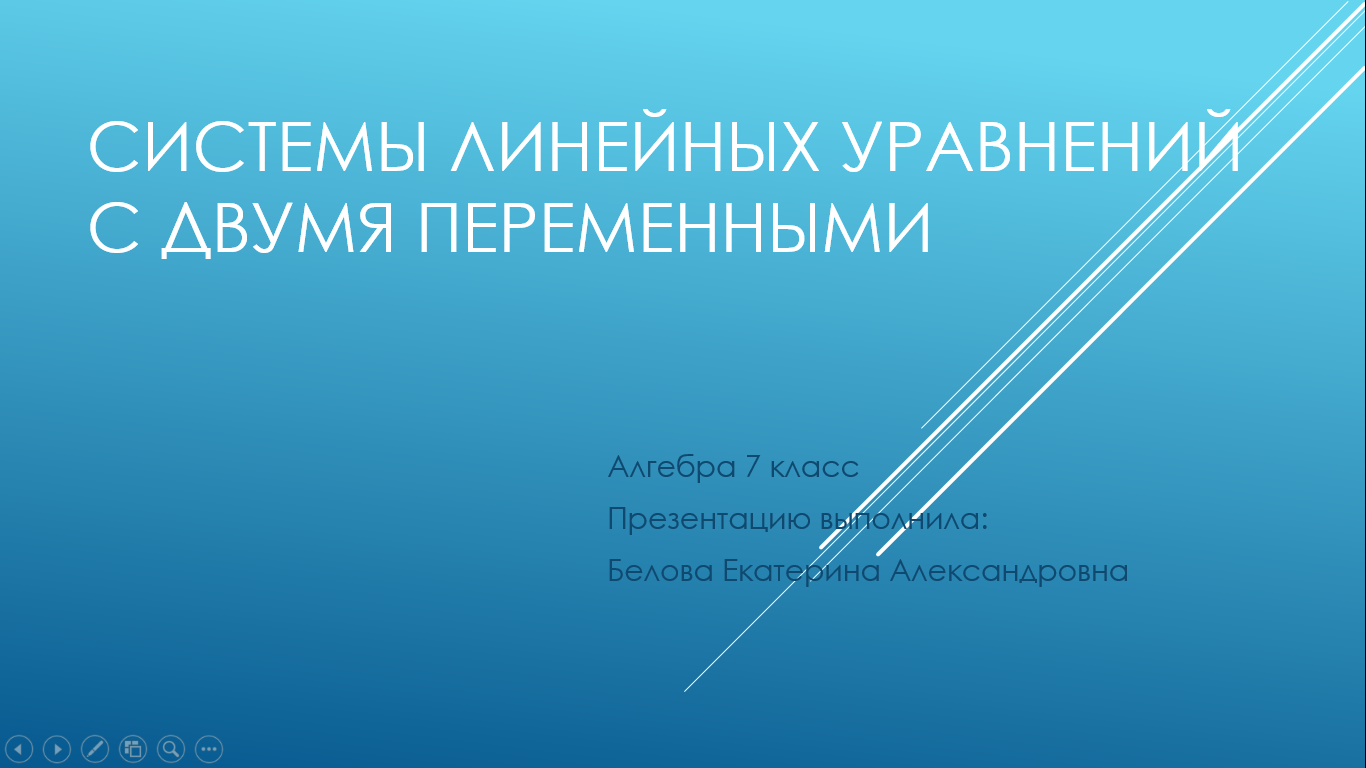 1 слайдТема урока – Системы линейных уравнений с двумя переменными. На уроке мы познакомимся с понятием системы уравнений, алгоритмом их решения и графическим методом решения систем уравнения. 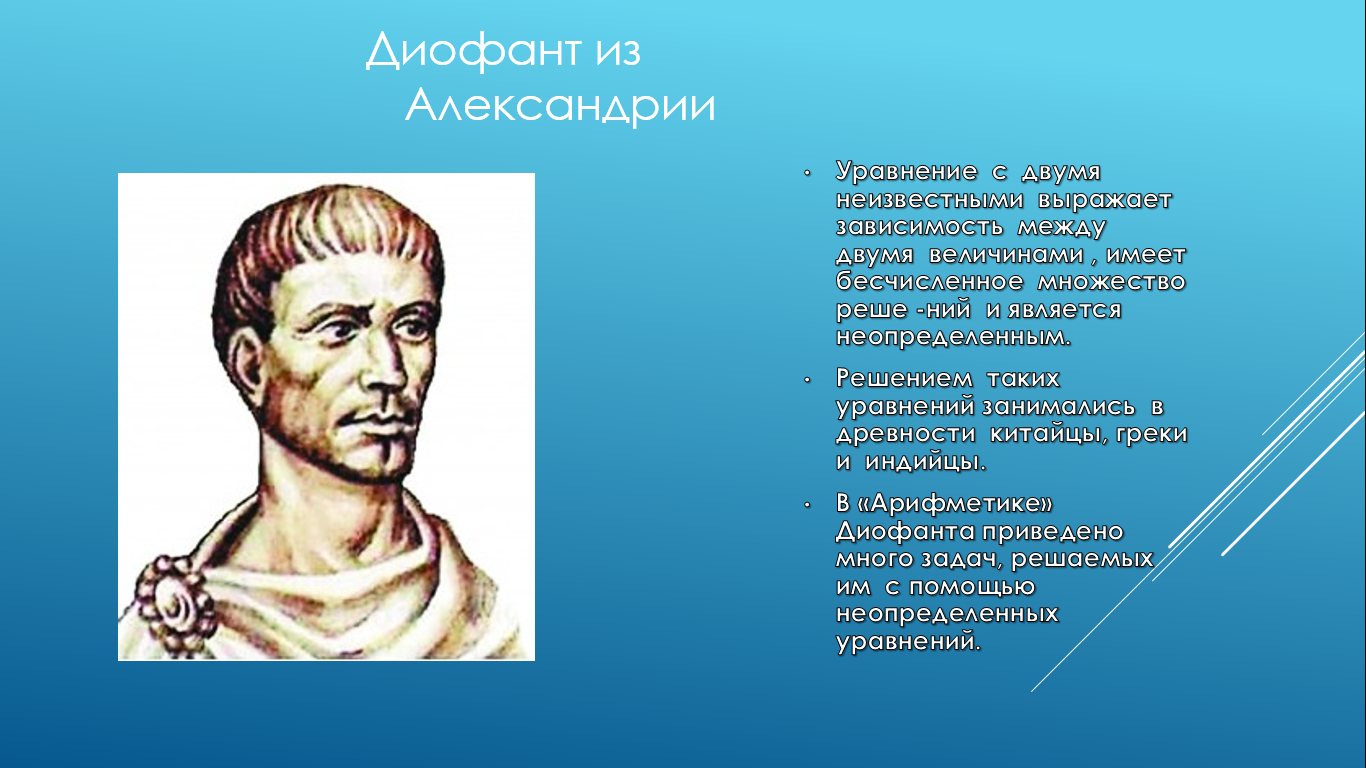 2 слайдРешением уравнений с двумя неизвестными занимались в древности китайцы, греки и индийцы. В «Арифметике» Диофанта приведено много задач, решаемых им с помощью неопределенных уравнений.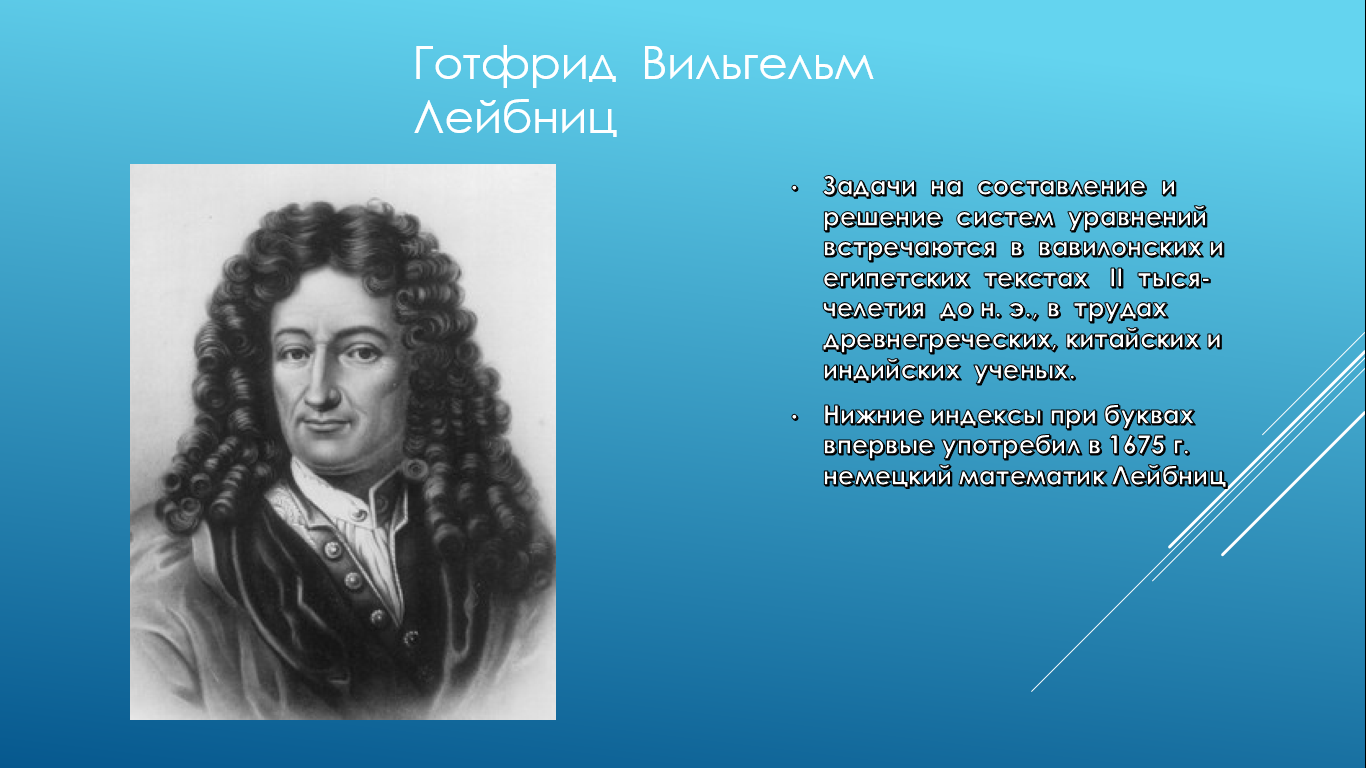 3 слайдЗадачи на составление и решение систем уравнений встречаются в вавилонских и египетских текстах   II тысячелетия до н. э., в трудах древнегреческих, китайских и индийских ученых.Нижние индексы при буквах впервые употребил в 1675 г. немецкий математик Лейбниц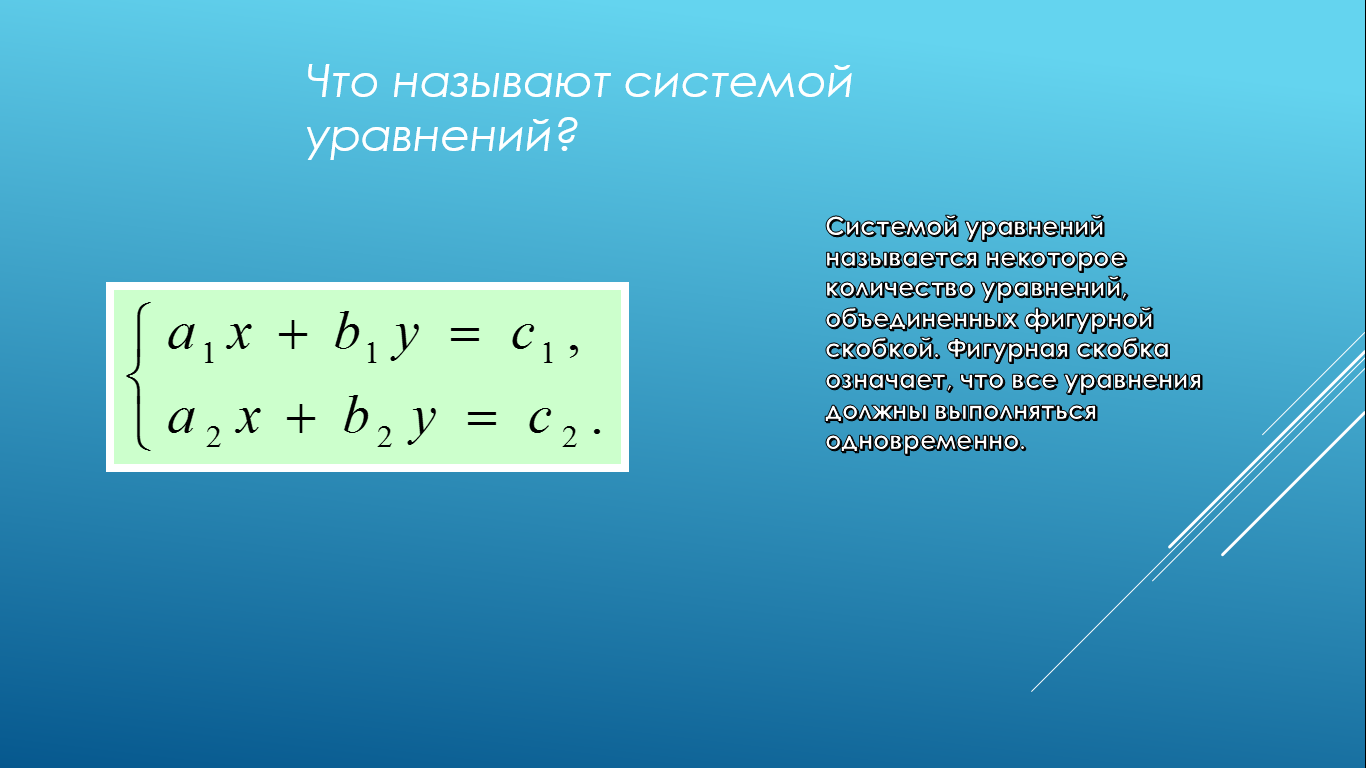 4 слайдСистемой уравнений называется некоторое количество уравнений, объединенных фигурной скобкой. Фигурная скобка означает, что все уравнения должны выполняться одновременно.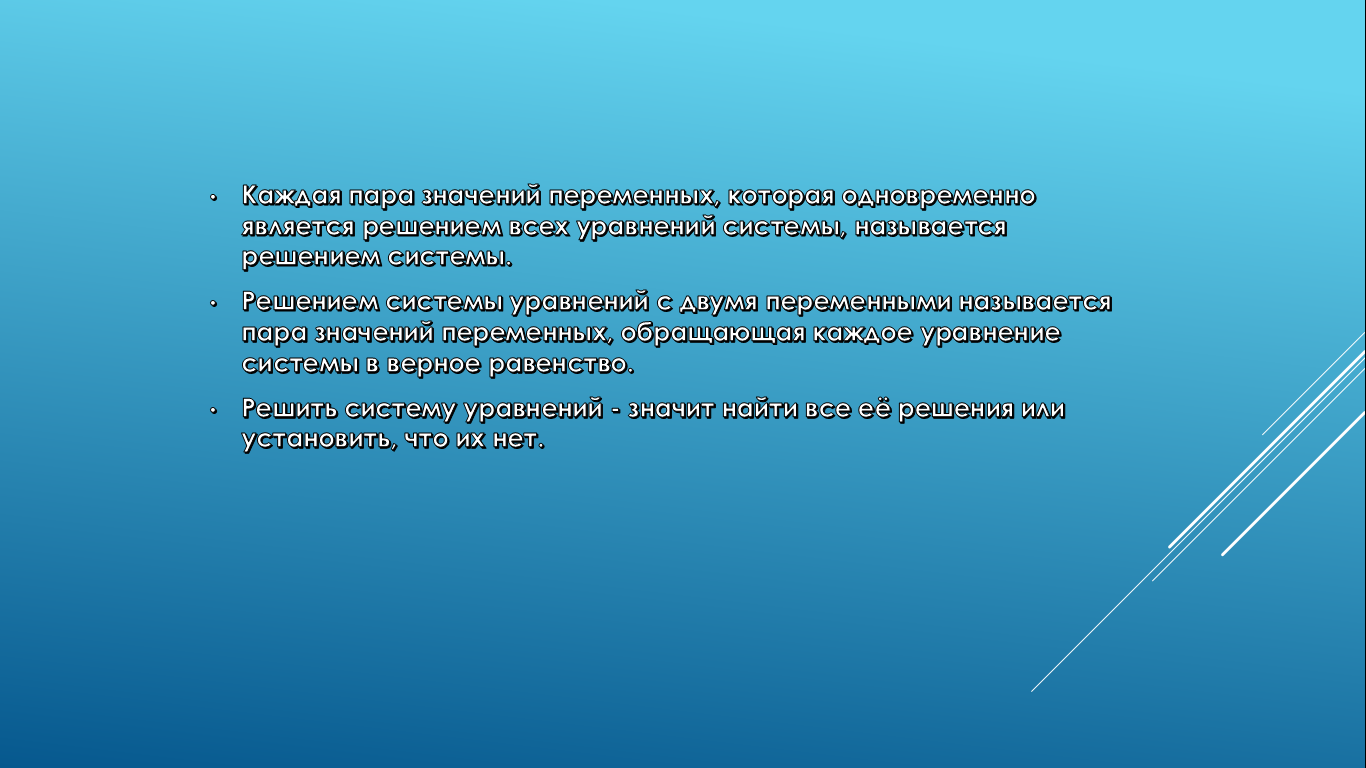 5 слайдКаждая пара значений переменных, которая одновременно является решением всех уравнений системы, называется решением системы.Решением системы уравнений с двумя переменными называется пара значений переменных, обращающая каждое уравнение системы в верное равенство.Решить систему уравнений - значит найти все её решения или установить, что их нет.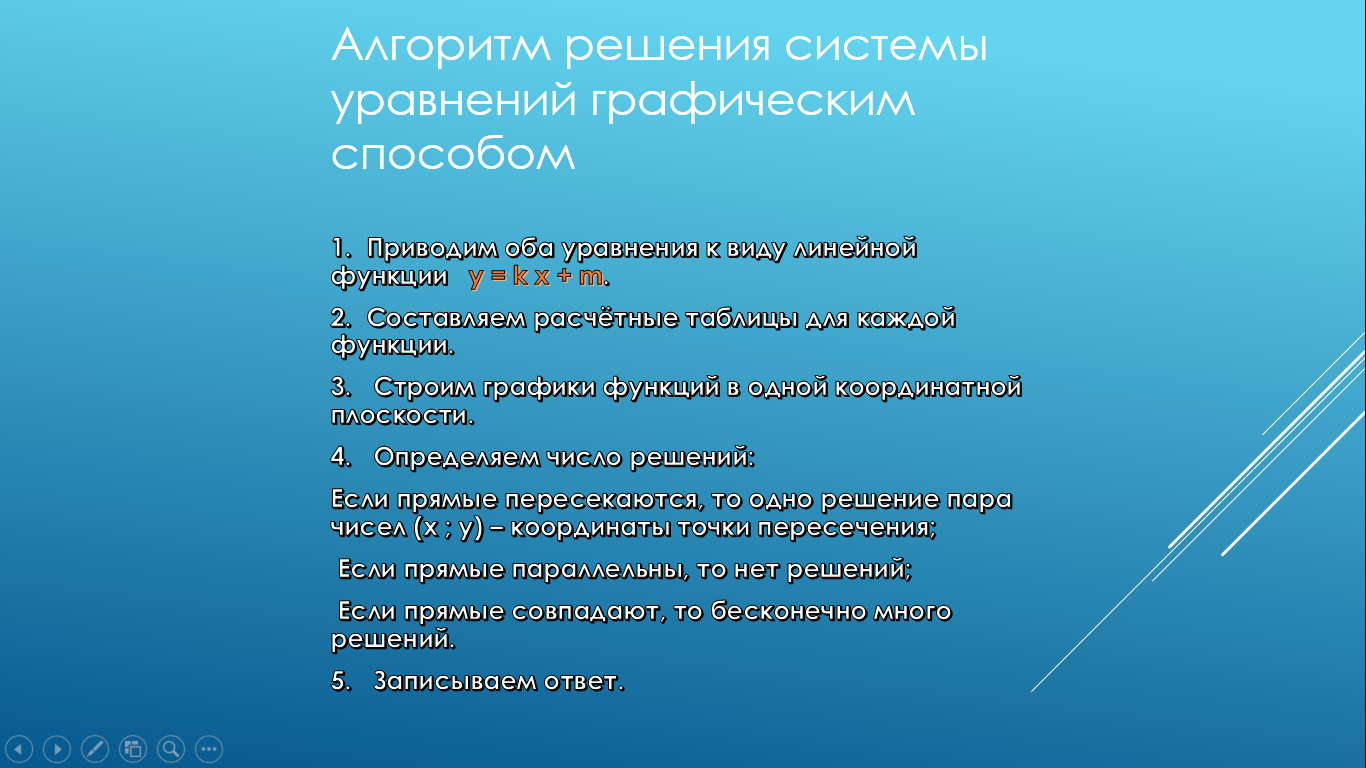 6 слайдАлгоритм решения системы уравнений графическим способом:1.  Приводим оба уравнения к виду линейной функции   y = k x + m.2.  Составляем расчётные таблицы для каждой функции.3.   Строим графики функций в одной координатной плоскости.4.   Определяем число решений:Если прямые пересекаются, то одно решение пара чисел (х ; у) – координаты точки пересечения; Если прямые параллельны, то нет решений; Если прямые совпадают, то бесконечно много решений.5.   Записываем ответ.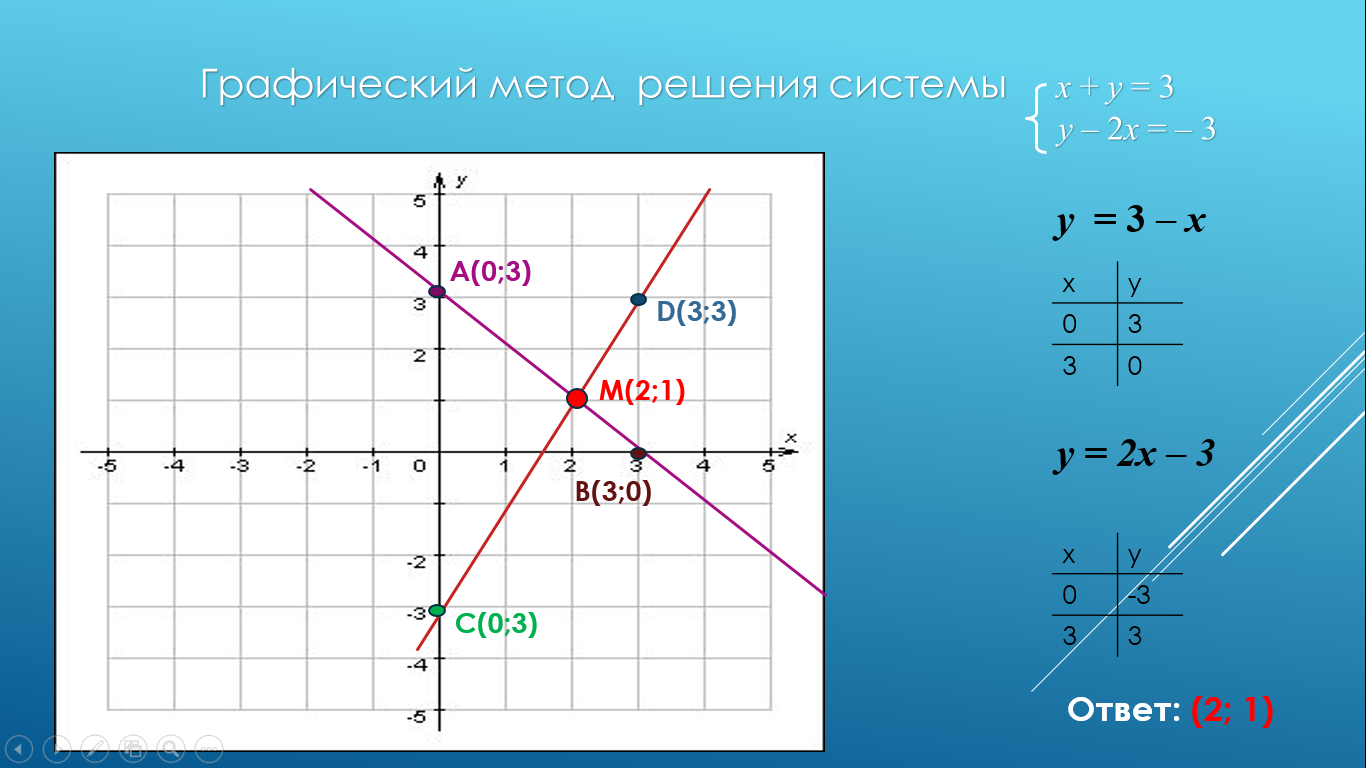 7 слайдРешим систему уравнений: Для начала выразим из каждого уравнения . Далее при помощи построения по точкам найдем точки, через которые проходит график уравнений  и . Построим графики и найдем точку их пересечения. Именно эта точка и будет решение системы уравнений.Ответ: (2;1)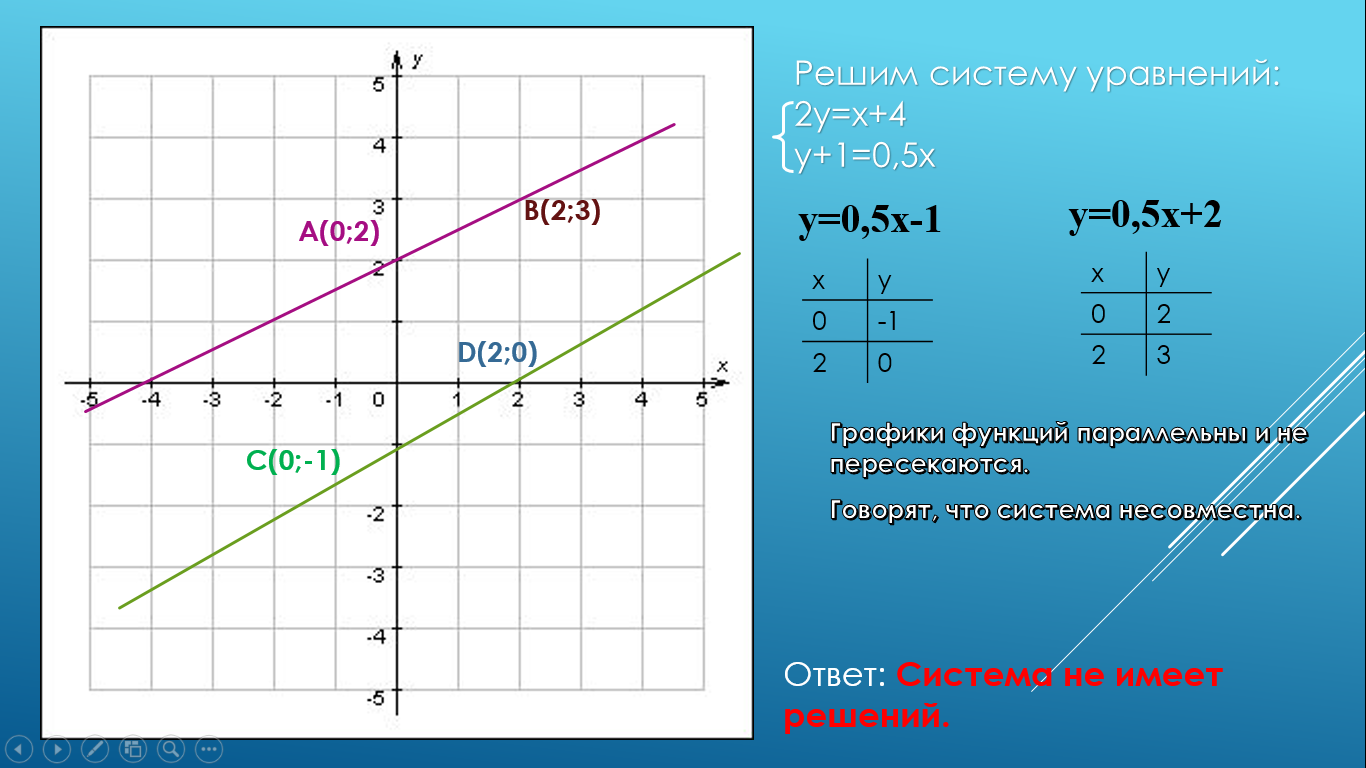 8 слайдРешим систему уравнений:Для начала выразим из каждого уравнения . Далее при помощи построения по точкам найдем точки, через которые проходит график уравнений  и . Построим графики и увидим, что графики параллельны. Значит система будет называться несовместной.Ответ: система не имеет решений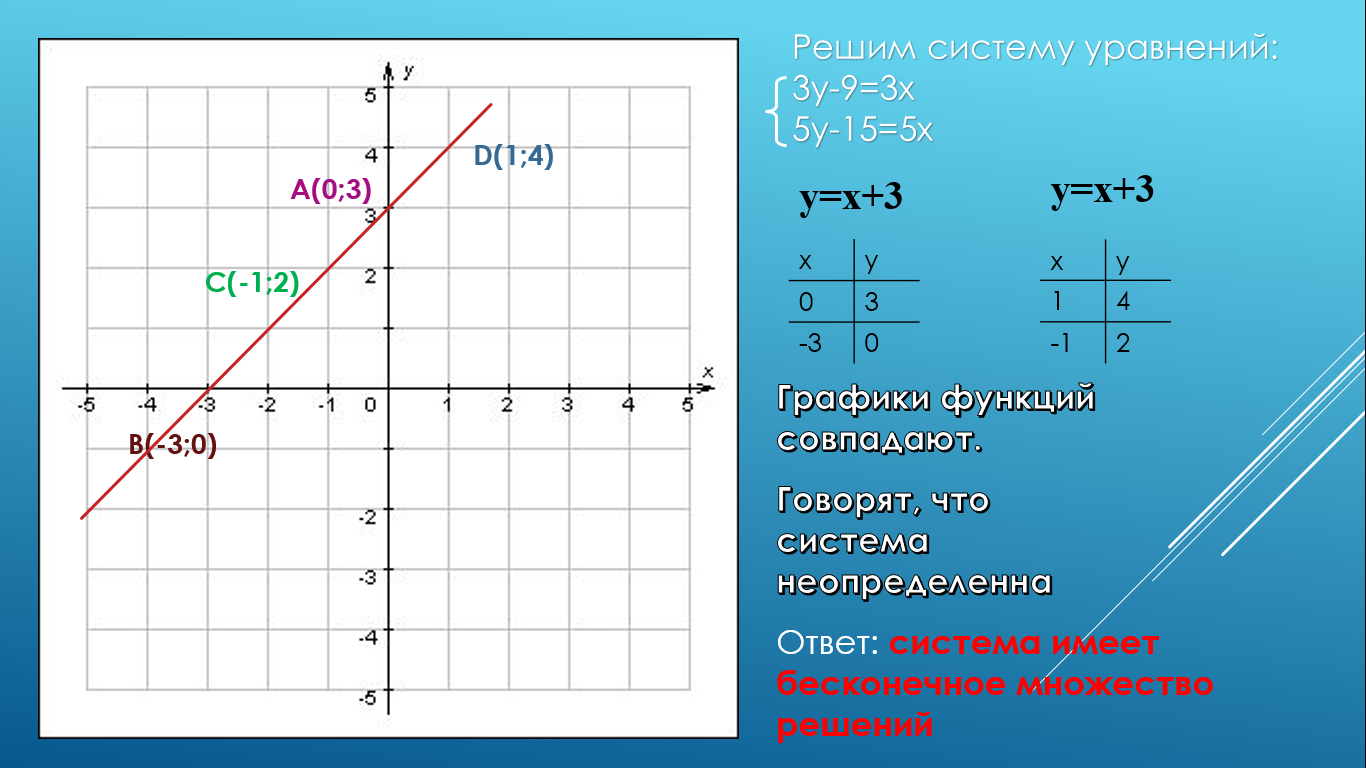 9 слайдРешим систему уравнений:Для начала выразим из каждого уравнения . Далее при помощи построения по точкам найдем точки, через которые проходит график уравнений  и . Построим графики и увидим, что графики совпадают. Значит система будет называться неопределеной.Ответ: система имеет бесконечное множество решений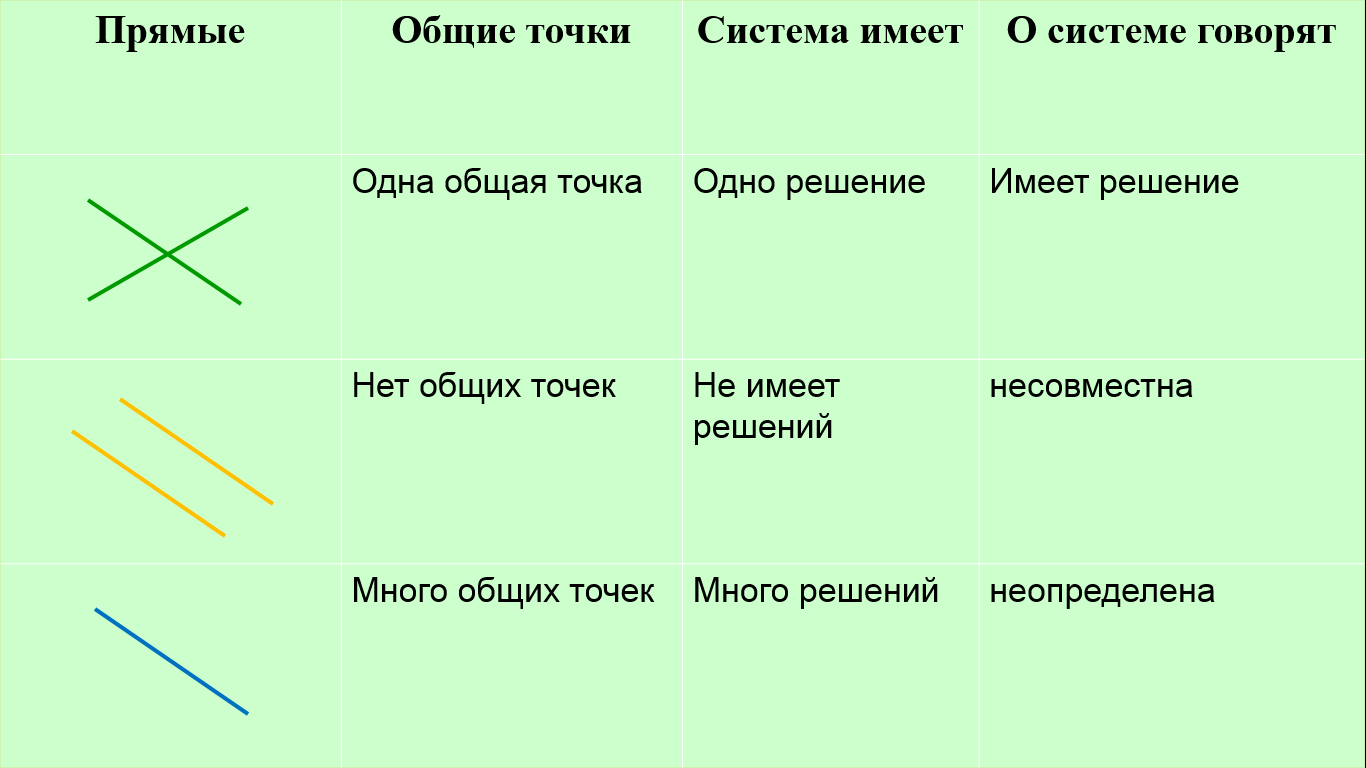 10 слайдЕсли прямые пересекаются, то они имеют одну общую точку.  О системе говорят, что она имеет одно решение.Если прямые параллельны, то они не имеют общих точек.  О системе говорят, что она несовместна и не имеет решений.Если прямые совпадают, то они имеют много общих точек.  О системе говорят, что она неопределенна и имеет много решений.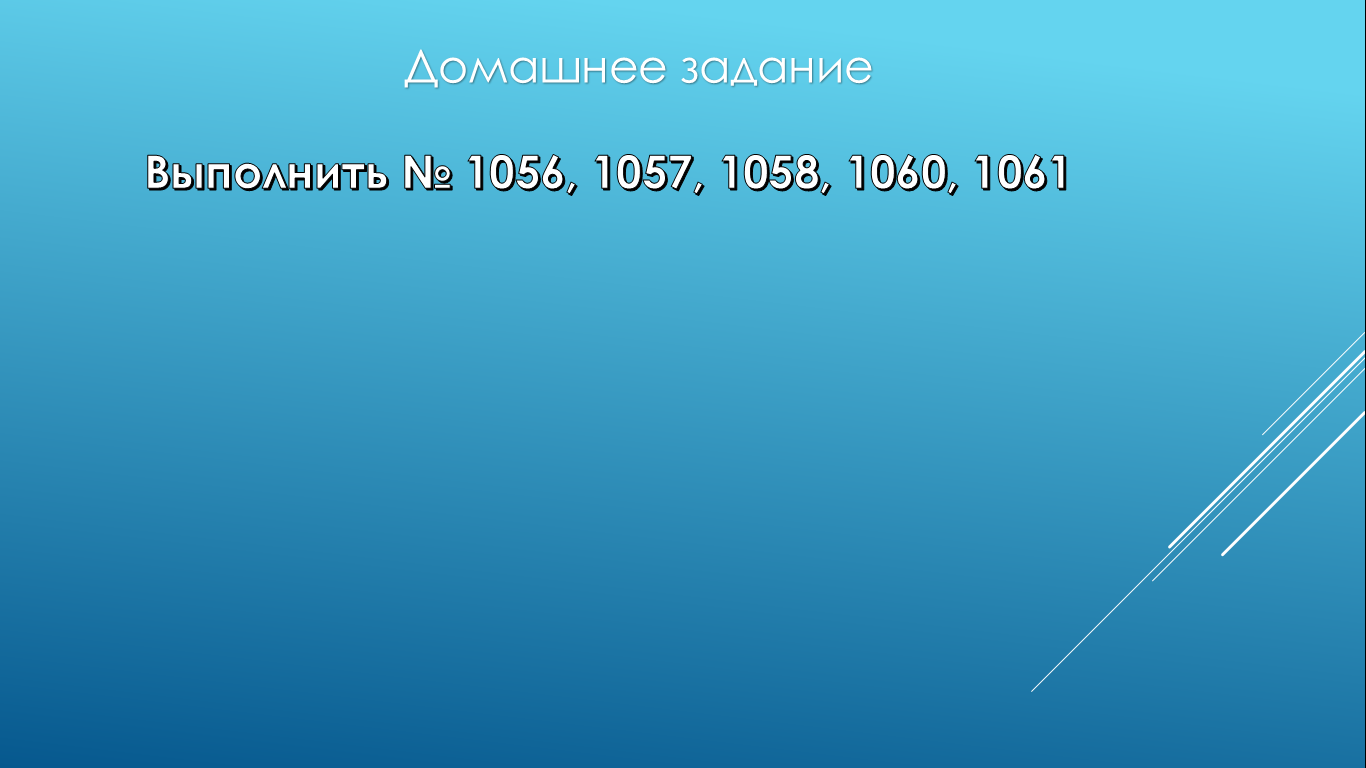 11 слайдДомашнее задание:Выполнить № 1056, 1057, 1058, 1060, 1061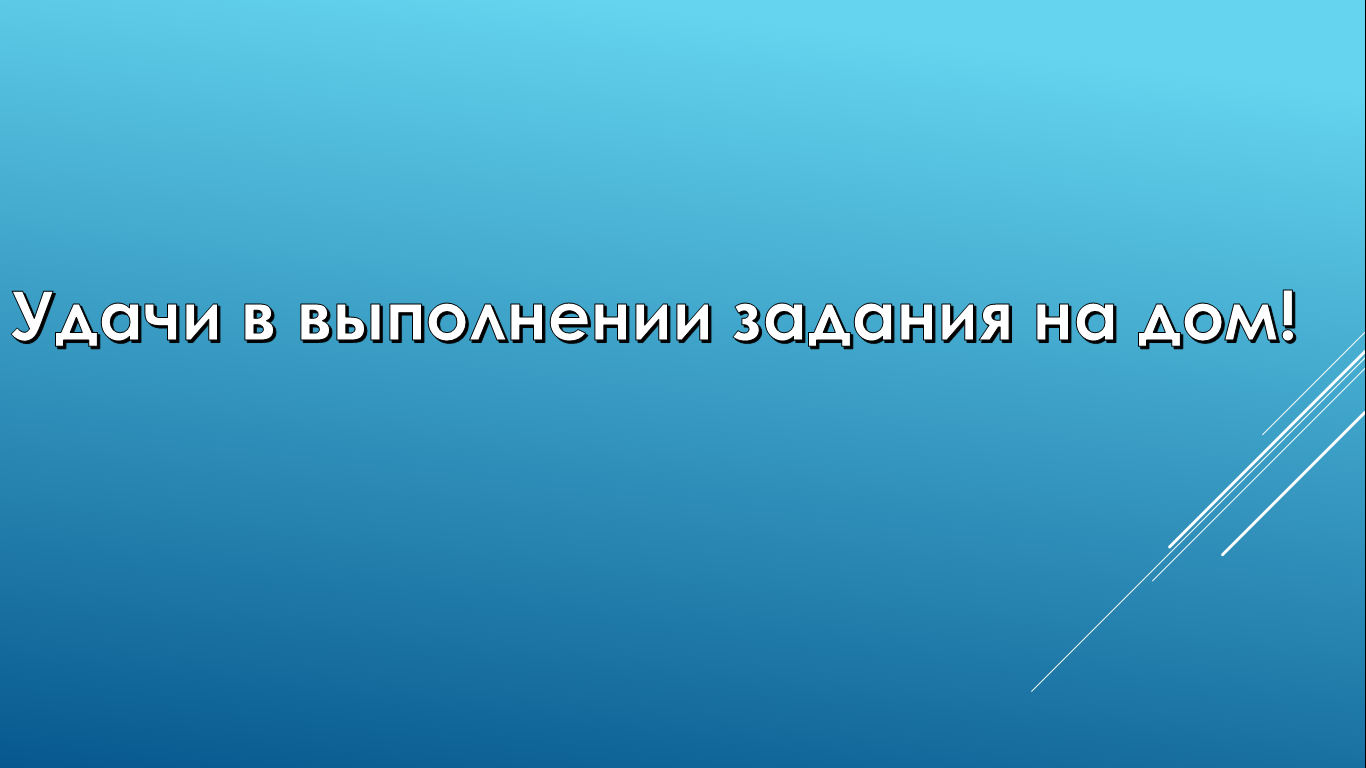 12 слайдУдачи в выполнении задания на дом.